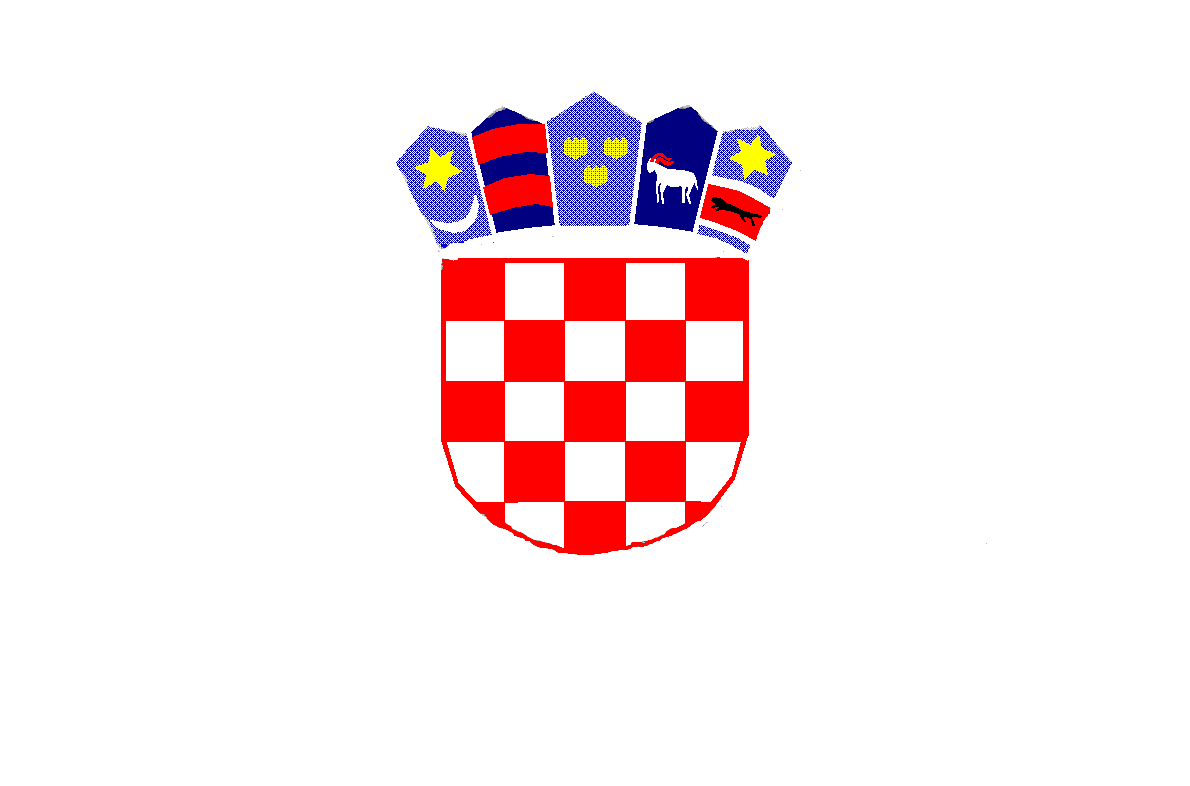 REPUBLIKA HRVATSKAMEĐIMURSKA ŽUPANIJAOPĆINA MALA SUBOTICAOSNOVNA ŠKOLA TOMAŠA GORIČANCAMALA SUBOTICA						Glavna 55, 40321 Mala SuboticaKLASA: 003-06/20-01/10URBROJ: 2109-35/01-20-3Mala Subotica, 29.10.2020.		ZAKLJUČAK SA  SJEDNICE ŠKOLSKOG ODBORARedni broj  sjednice: 51. elektronska sjednica Školskog odboraMjesto i datum održavanja sjednice: putem e-maila   OŠ Tomaša Goričanca Mala 
Subotica, četvrtak, 29.10.2020. godineNazočni: Josip Halić,  Ivica Kovačić, Kristina Obadić, Iva Mihalic Krčmar, Miroslav Grašić, Antonija Marodi Medvedec, Vladimir Mihalic Izočni: nemaDnevni red:Usvajanje zapisnika s 50. sjednice Školskog odboraPrijedlog ravnateljice za zapošljavanje kandidata po raspisanim natječajimaOstala pitanja. Ad 1)Zapisnik sa 50. sjednice Školskog odbora dostavljen je članovima putem e-maila s pozivom. Primjedbi nije bilo i  zapisnik je prihvaćen od strane članova Školskog odbora.Ad 2) Članovima Školskog odbora zajedno s pozivom na sjednicu dostavljen je Popis kandidata za koje se traži prethodna suglasnost članova Školskog odbora za zapošljavanje na osnovu raspisanih natječaj i provedenog testiranja. Na prijedlog v.d. ravnateljice članovi Školskog odbora dali su suglasnost za zapošljavanje svih predloženih kandidata. Natječaj za program predškole –  objavljen od 9.10.-17.10.2020 godine  Natječaj za romskog pomagača –  objavljen od 9.10.-17.10.2020 godine  Natječaj za učitelja/icu povijesti   –  objavljen od 9.10.-17.10.2020 godine  Natječaj za učitelja/icu u produženom boravku   –  objavljen od 9.10.-17.10.2020 godine  Natječaj za učitelja/icu u likovne kulture   –  objavljen od 9.10.-17.10.2020 godine  Natječaj za učitelja/icu hrvatskog jezika- dodatno učenje –  objavljen od 14.10.-22.10.2020 godine  Natječaj za učitelja/icu tjelesne i zdravstvene kulture–  objavljen od 9.10.-17.10.2020 godine  Natječaj za učitelja/icu informatike –  objavljen od 9.10.-17.10.2020 godine  Ad3)Članovi Školskog odbora obaviješteni su putem e-maila 20.10.2020. o odbijanu davanja suglasnosti  Stožera civilne zaštite Međimurske županije za održavanje sjednica Zbora radnika i Učiteljskog vijeća te se preporučuje odgoda planiranih sjednica koje se za sada ne smiju održati. Sjednice se nisu održale a za održavanje ni sada nema mogućnosti zbog epidemiološke situacije.Elektronska sjednica završila je u 13.33 sati.Zapisničar:							Predsjednik Školskog odbora:Marija Palatinuš						Josip HalićRadno mjestoIme i prezime kandidataUčitelj/ica razredne nastave, određeno puno radno vrijeme ( do 30.6.2021.)Renata Maurović, magistra primarnog obrazovanjaOdgojitelj/ica predškolske djece, određeno puno radno vrijeme (do 30.6.2021.)Ružica Božić, odgajatelj predškolske djece Radno mjestoIme i prezime kandidataNapomenaRomski pomagač – određeno puno radno vrijeme do povratka radnice na rad s porodiljnog dopustaNenad Oršuš, telefonski operaterzamjena za Severinu Oršoš koja se nalazi na bolovanju, roditeljskom i porodiljnom dopustu Radno mjestoIme i prezime kandidataNapomenaUčitelj/ica povijesti- određeno puno radno vrijeme do povratka radnice koja se nalazi na porodiljnom dopustu na radIvana Zvonarek,  magistra edukacije povijestiZamjena za Nataliju Štefanić koja se nalazi na porodiljnom dopustu Radno mjestoIme i prezime kandidataUčitelj/ica u produženom boravku – određeno nepuno radno vrijeme – 20 sati tjedno ( do 30.6.2021.)Jelena Habijan – magistra primarnog obrazovanja Učitelj/ica u produženom boravku – određeno nepuno radno vrijeme – 20 sati tjedno ( do 30.6.2021.)Nina Ričko – magistra primarnog obrazovanjaRadno mjestoIme i prezime kandidataNapomenaUčitelj/ica likovne kulture, određeno nepuno radno vrijeme 14 sati tjedno do povratka radnice koju mijenja na radAna Goričanec, magistra likovne pedagogijeZamjena za Andreju Švec koja se nalazi na porodiljnom dopustuUčitelj/ica likovne kulture, određeno nepuno radno vrijeme 20 sati tjedno do povratka radnice koju mijenja na radMirna Žerjav, magistra likovne pedagogijeZamjena za Petru Sokač Debelec koja se nalazi na porodiljnom dopustuRadno mjestoIme i prezime kandidataUčitelj/ica za dodatno učenje HJ- određeno nepuno radno vrijeme 32 sata tjedno za vrijeme trajanja nastavne godine 2020./2021.Dijana Horvat, magistra edukacije hrvatskog jezika i književnostiRadno mjestoIme i prezime kandidataNapomenaUčitelj/ica Tjelesne i zdravstvene kulture- određeno nepuno radno vrijeme 34 sata tjedno, zamjena Davor Puklek, prof. fizičke kultureZamjena za Manuelu Stričak koja obavlja funkciju v.d. ravnateljice. Razlika od 6 sati tjedno radi Dora Puklek kojoj je to dopuna do punog radnog vremena.Radno mjestoIme i prezime kandidataNapomenaUčitelj/ica informatike- određeno nepuno radno vrijeme 20 sati tjedno zamjenaBojana Mihocek,  magistra primarnog obrazovanja, modul informatika zamjena za učitelja Josipa Šipeka koji je imenovan v.d. ravnateljem u OŠ StrahoninecUčitelj/ica informatike- neodređeno nepuno radno vrijeme 36 sati tjednoMartina Magdalenić, magistra primarnog obrazovanja, modul informatikadobivena suglasnost MZO zbog uvođenja informatike od 1.- 4. razredaUčitelj/ica informatike- neodređeno puno radno vrijeme 40 sati tjednoKristijan Sabolčec, profesor informatike i matematikedobivena suglasnost MZO zbog uvođenja informatike od 1.- 4. razreda